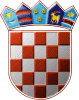 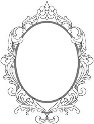 REPUBLIKA HRVATSKADJEČJI VRTIĆ OGLEDALCE ERNESTINOVOŠKOLSKA 431215 ERNESTINOVONa temelju uputa za sprječavanje i suzbijanje epidemije COVID-19 vezano uz rad predškolskih ustanova, osnovnih i srednjih škola u školskoj godini 2020./2021. Hrvatskog zavoda za javno zdravstvo i Ministarstva znanosti i obrazovanja (od 25.08.2020.) te članka 50. Statuta Dječjeg vrtića Ogledalce Ernestinovo, Upravno Vijeće na svojoj 5.sjednici dana 16.10.2020. godine donosiODLUKUO ograničenju ulaska u prostorije Dječjeg vrtića Ogledalce ErnestinovoČlanak 1.S obzirom na epidemiološku situaciju ograničava se ulazak roditelja u Dječji vrtić Ogledalce Ernestinovo (dalje: Vrtić).Članak 2.Roditelji ulaze u predvorje Vrtića te zvonom pozivaju odgojitelja koji dolazi preuzeti dijete. Pri ulasku u predvorje roditelj je dužan imati masku,dezinficirati ruke te upisati tjelesnu temperaturu djeteta uz minimalno zadržavanje.Članak 3.Odluka na snagu stupa danom donošenja.KLASA: 602-02/20-05/4                                                                                  Predsjednik Upravnog VijećaURBROJ:2158/109-02-20/1Ernestinovo, 16.10.2020.                                                                                 Damir Matković